AL DIRIGENTE IC8MODENAOggetto: iscrizione alla prova di ammissione al PROGETTO MUSICAIl sottoscritto …………………………………………………………………………………………Genitore dell’alunno …………………………………  iscritto alla classe 1^ sez … sede ….….CHIEDEChe il proprio figlio possa partecipare alla prova di ammissione al PROGETTO MUSICA per lo studio del seguente strumento musicale (è conveniente indicare più di uno strumento indicando un ordine di preferenza)ArpaViolinoChitarra classicaFlauto traversoSaxofonoSolo coroCornoPianoforteTrombaCantoClarinettoVioloncelloSono a conoscenza del fatto che l’effettiva iscrizione al PROGETTO MUSICA avverrà solo con il superamento della prova di ammissione.Modena li  ……………………………										Firma								……...................………………Da riconsegnare IMPROROGABILMENTE ENTRO VENERDI' 12 OTTOBRE 2018  al Prof Giusti alle Paoli o alla Prof  Spallanzani alle san Carlo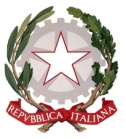 Ministero dell’Istruzione, dell’Università e della RicercaUfficio Scolastico Regionale per l’ Emilia RomagnaISTITUTO COMPRENSIVO N. 8 - MODENAViale Reiter, 81 - 41121 MODENA - Tel. 059.222373 - Fax 059.239972Sito web: www.ic8modena.gov.it - C.F.: 94186010362e-mail: moic845006@istruzione.it - moic845006@pec.istruzione.it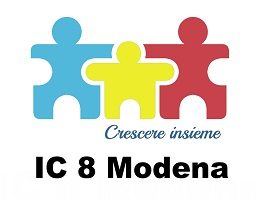 